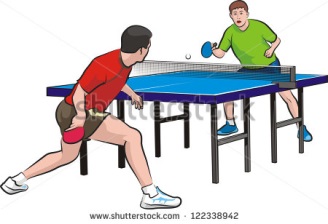 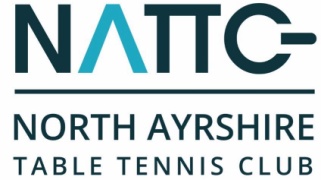 North Ayrshire Table Tennis Club - Golf Day 2017  North Ayrshire Table Tennis Club  will be hosting their  fundraising Golf Day in aid of their club's junior development programme.  The venue will be the beautiful parkland course -  Largs Golf Club (Kelburn) on Friday 21st April 2017.To book your team(s), please complete the following and return to Billy Main, 39 Jacks Road Saltcoats,Ayrshire KA21 5SH, or email; info@northayrshirettc.co.uk I would like to support the NATTC Golf Day on Friday  21st April 2017. 	Number of teams ___  at £200 per team.  Total £_____                                           Contact Details Payment Details 	Total amount payable to North Ayrshire Table Tennis Club  £_____1. 50% deposit is required by 10th March to confirm your entry and full payment by 7th April2. I enclose a cheque for £______   made payable to North Ayrshire Table Tennis Club	3. Please invoice me at the above address	4. Players names and respective handicaps to be sent by 7th April	 	Signature 	 Date_______________                                            Contact Name Team Name·    Address Postcode Telephone Email 